АДМИНИСТРАЦИЯ ПОГРАНИЧНОГО МУНИЦИПАЛЬНОГО ОКРУГАОТДЕЛ ОБРАЗОВАНИЯПРИКАЗ п. Пограничный27 мая 2024 года                                                                                             № 100О создании комиссии по комплектованию воспитанниками муниципальных образовательных организаций, реализующих образовательные программы дошкольного образования в Пограничном муниципальном округе         На основании  Федеральных Законов от 06.10.2003 № 131-ФЗ «Об общих принципах организации местного самоуправления в Российской Федерации»,            от 25.12.2008 № 273-ФЗ п.17ст.7 «О противодействии коррупции», постановления Администрации Пограничного муниципального округа от 10.06.2022 № 767             «Об утверждении административного регламента предоставления отделом образования Администрации Пограничного муниципального округа муниципальной услуги «Постановка на учет  и направление детей  в муниципальные образовательные организации, реализующие образовательные программы  дошкольного образования      в Пограничном муниципальном округе»ПРИКАЗЫВАЮ:1. Создать комиссию по комплектованию воспитанниками муниципальных образовательных организаций, реализующих образовательные программы дошкольного образования в Пограничном муниципальном округе (далее - Комиссия) в следующем составе:-Н.Г. Панкова, начальник отдела образования Администрации Пограничного муниципального округа;-О.А. Коровина, заместитель начальника отдела образования Администрации Пограничного муниципального округа;- О.Н. Азевич, ведущий специалист по дошкольным учреждениям АПМО;-Н.В. Матвеева, заведующий МБДОУ №1;-Т.В. Петрунина, заведующий МБДОУ №2;- Е.В. Потапова, и.о. заведующего МБДОУ №3 «Ручеек»;-М.М. Костырина, заведующий МБДОУ №4 «Солнышко»;- И. В. Шаповал, заведующий МБДОУ «Светлячок»;Н.А. Манько, родитель льготной категории (по согласованию). 2. Провести заседание Комиссии по зачислению воспитанников в дошкольные образовательные организации 03 июня 2024 года.          3. Контроль за исполнение приказа возложить на ведущего специалиста             по дошкольным учреждениям отдела образования Администрации Пограничного муниципального округа О.Н. Азевич. И.о. начальника отдела образования                                                                                                     О.А. КоровинаО.Н. Азевич                                                                                                                       21- 6- 61                                                                                           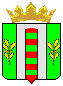 